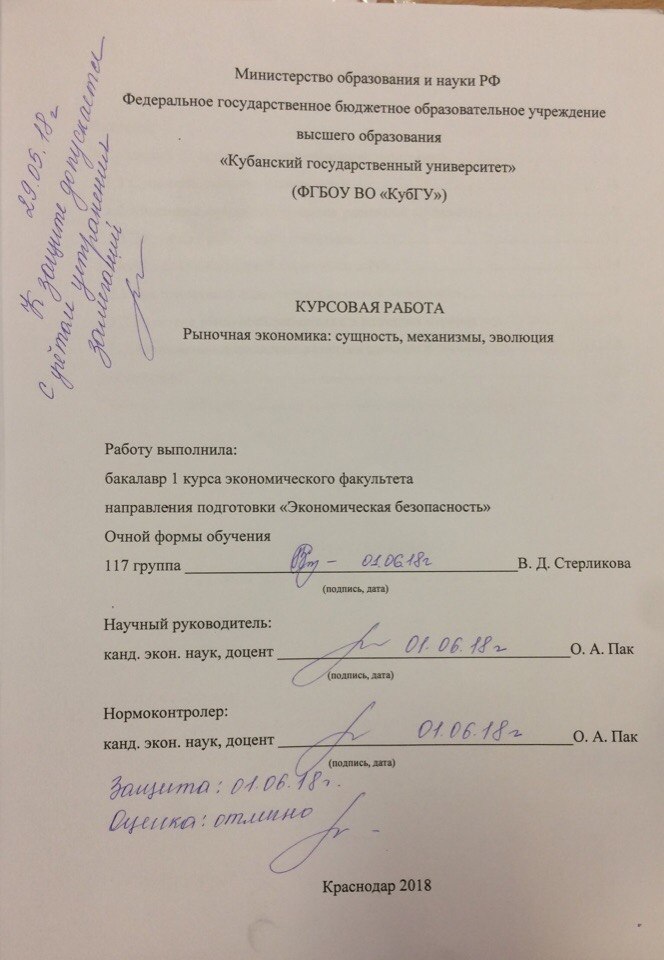 ВведениеАктуальность работы. Российская Федерация сравнительно недавно перешла от плановой экономики к рыночной. Изменился весь уклад общества. Рыночная экономика принесла в страну как положительные, так и отрицательные моменты. Так как экономика – это такая система, которая постоянно изменяется и чувствительно реагирует на многочисленные факторы, требуется постоянная разработка предложений по ее улучшению. В настоящее время, существует еще множество недоработок, которые следует разрабатывать, анализировать и воплощать в действительность. Именно поэтому данная тема уже на протяжении длительного времени остается актуальной для изучения.Цель данной работы – изучить теоретические аспекты рыночной экономики.В соответствии с поставленной целью в работе сформированы следующие задачи:- рассмотреть сущность рыночной экономики, ее преимущества и недостатки;- проанализировать развитие рыночной экономики разных стран, перспективы ее развития;- проанализировать формирование российской модели рыночной экономики, перспективы развития в Российской федерации.Объект данной работы – рыночная экономика.Предмет данной работы – механизм взаимоотношений субъектов в рыночной экономике.Изучением исследований экономического развития в России, а также анализом развития экономики других стран, занимались многие ученые, среди которых можно назвать  Авакова P. M., Булатова А. С., Кретова И. И., Давыдова О. Д., Долгова С. И., Нухович Э. С., Овчинникова К. П., Рожкова К. Л., Семенова К. А., Рыбалкина В. Е., Сутырина С. Ф., Фаминского М., Фишер Г., и многих других.Теоретико-методологическую основу работы составили фундаментальные положения экономической науки, характеризующие регулируемую рыночную экономику. При написании данной работы были использованы следующие теоретические методы исследования: анализ, синтез, сравнение, обобщение изученного материала.Данная работа состоит из введения, двух глав, заключения и списка использованных источников.1.Сущность и характеристика рыночной экономики1.1 Сущность рыночной экономикиРыночная экономика имеет несколько определений:- это экономика, которая основана на принципах свободного предпринимательства, множества форм собственности на средства производства, рыночного ценообразования, договорных отношений между хозяйствующими субъектами, а также на принципе ограниченного вмешательства государства в нее;- это социально-экономическая система, которая развивается на основе частной собственности и товарно-денежных отношений. Основными принципами данной системы являются свобода предпринимательства и выбора;- экономика, которая организована на основе рыночной саморегуляции, где координация действий участников производится государством, а конкретно - законодательной и судебной властью, а исполнительной властью - только опосредованно, с помощью введения разнообразных налогов, сборов, льгот и т. д. Рыночная экономика – это такая экономика, где лишь решения самих покупателей, а также поставщиков товаров и услуг устанавливают структуру распределения. Для полноценного функционирования рыночной  экономики необходимо существование нескольких ее элементов, из которых складывается вся система рыночного хозяйства. Среди основных элементов рыночной экономики можно назвать следующие. 1. Производители и потребители. Одна часть в обществе занимается производством товаров, а вторая часть их потребляет. Потребление товаров можно подразделить на личное и производительное. Личное потребление можно охарактеризовать тем, что товары выбывают из сферы производства и применяются для удовлетворения личных нужд общества. Производительное потребление является одной из фаз процесса производства, при которой товар направляется на дальнейшую переработку другим производителем. В последнем случае отношения между производителями и потребителями основано на специализации и находит отражение в форме рыночных сделок.2. Субъекты хозяйствования, которые обладают экономической обособленностью. Экономическая обособленность служит главным условием появления рыночных отношений. В рамках государственной собственности экономическая обособленность определяется с помощью бюджетного ограничения (т. е. воспроизводство субъекта производится за счет собственных средств). Важная особенность состоит в том, чтобы субъекты имели право полного распоряжения готовой продукцией; при этом вовсе не обязательно, чтобы хозяйствующие субъекты имели право частной собственности на средства производства. 3. Цены, которые являются объектом особого исследования. Цены устанавливаются по итогам спроса и предложения, соотношение которых изменяется в зависимости от действующих рыночных цен. Цены устанавливают сферу действия рыночных отношений на определенный товар, который производится в определенном географическом районе. Пределы данной сферы устанавливаются трансакционными издержками, то есть такими издержками, которые связаны с обменом издержками обращения.4. Важнейшими элементами в рыночной экономике служит спрос и предложение. Спрос представляет собой потребность в товарах. Спрос и предложение, являясь основными элементами в рыночном механизме,  обеспечивают постоянную связь между производителями и потребителями материальных благ. 5. Конкуренция, являясь элементом рыночного механизма отвечает за максимизацию прибыли и расширение масштабов производства. Конкуренция служит формой взаимодействия рыночных субъектов и механизма регулирования пропорций общественного воспроизводства. По мнению А. Смита, конкуренция играет роль «невидимой руки» на рынке, так как с помощью нее происходит побуждение отдельных индивидов, которые в форме собственной экономической выгоды выполняют действия на благо всей экономики.Вывод. Таким образом, мы перечислили основные элементы рыночной экономики. Но, стоит также отметить, что еще одним важнейшим элементом рыночной экономики служит рыночная инфраструктура. Для рынка необходимо создание и функционирование товарных бирж, оптовой и розничной торговли.1.2 Механизм функционирования рыночной экономикиСущность рынка наиболее полно проявляется в его функциях.Первой и основной функцией рынка является ценообразование. Вся информация о состоянии экономики зашифровывается в ценах. Быстрая, обширная и в то же время компактная информация, содержащаяся в ценах, позволяет определить полноту или дефицит рынков каждого типа товаров, уровень затрат на их производство. Это цены на товары, которые действуют как вознаграждение за усилия в бизнесе, или беспощадное наказание за неудачный выбор, просчет в экономических решениях.Другая функция рынка - конкуренция. Подобно ценообразованию, это сложная функция. Рынок и конкуренция, в некотором смысле, слова синонимы: нельзя существовать без другого. Рыночная конкуренция - это стимул искать и открывать новые возможности. Хотя в то же время кто не дает никаких гарантий успеха. Успех в конкурентном процессе обеспечивается только предпринимателю, который ранее, чем другие, смог найти в системе едва заметные контуры новых потребностей и технологий производства, чтобы использовать незаметно для других разницу между текущими ценами факторов производства и цены на товары, которые будут производиться с их помощью.Также функции рынка:1 саморегулирование товарного производства.2. Стимулирующая функция.3. Функция установления социальной значимости продуктастоимость продукта и рабочей силы.4. Регуляторная функция.5. Демократизация экономической жизни.Принципы функционирования рынка1. Свобода выбора и формы деятельности.Естественная экономическая свобода, как и любая другая, имеет установленные общественные ограничения, не позволяя ей превратиться в анархию, стать орудием необузданной экономической тирании. Ограничения не указывают на то, что в их условиях свобода находится в пределах предопределенной структуры. Весь вопрос в том, каков уровень ограничений. Сужая ограничения, можно уменьшить зону экономической свободы до нуля, и, расширяя экономическое пространство, это можно сделать и при наличии ограничений, не имеющих обязательной экономической активности «на руках и ногах». Основным принципом рыночной экономики является право любого субъекта хозяйствования, будь то лицо или семья, персонал предприятия выбирать желаемый, подходящий, прибыльный вид экономической деятельности и осуществлять эту деятельность в любой форме, разрешенной законом.2. Всеобщность рынкаУниверсальность рынка демонстрирует неизбежное проникновение рыночных отношений во все сферы общественного производства. Рыночная экономика немыслима без свободного рынка капитала, рынка капитала, рынка труда и рынка труда, которые становятся товарами и свободно продаются их владельцами.Следует отметить, что всеохватывающий рынок представлен различными видами интеллектуальной собственности, информационными продуктами, объектами культурной деятельности, попадающими в сферу рыночных отношений. Суть этого принципа - освещение рыночными отношениями разнообразия ценностей, созданных человеком и природой.3.Количество субъектов рынка с различными формами собственности.В любой экономике его активными субъектами являются люди, семьи, социальные группы, производственные команды, регион, государство. Следует иметь в виду, что индивидуальные и государственные интересы не сбалансированы. Даже предприятия с различными формами собственности в неволе создают разные производственные и экономические возможности. Здесь главное не создавать «особые» условия режима милосердия на основе формы собственности, помещая одну из них в невыгодное положение, а другую в выгодное положение. Это является предпосылкой для справедливой конкуренции между различными формами собственности. Другая сторона этого принципа заключается в том, что все формы собственности имеют право на существование, право быть представленными в экономике.4. Саморегулирование деятельности.Процессы саморегулирования, присущие рыночной экономике, которые дополняют и заменяют государственное управление, распространяются на создание предприятий. Это стимулирует появление очагов экономического развития. Предоставление лицам, коллективам прав образования новых предприятий как изначально, так и на основе подразделений действующих предприятий представляет собой действие демократизации управления экономикой и еще одно направление реализации принципа экономической свободы.5. Принцип договорных отношенийРыночная экономика часто определяется как экономика развитых товарно-денежных отношений. По той же причине это можно назвать экономикой договорных отношений. Преимущества договоров между хозяйствующими субъектами как инструмента управления экономическими отношениями. Это повышает экономическую независимость предприятия, способствует переходу от обязательных к добровольным отношениям, повышает надежность функционирования экономики. Принцип соглашения очень уникален. Он действует во взаимных поставках и в покупках и в обязательствах, поскольку форма регулирования трудовых отношений может действовать и трудовые договоры между работодателем и работниками.6. Свобода ценообразованияПри свободном ценообразовании цена не скована внешними ограничениями. Она никем не назначается, формируется в результате торга, на основе взаимного соглашения между продавцом и покупателем. Именно такие цены принято называть рыночными.На практике в то же время могут быть государственные, контрактные и рыночные цены. Такая система цен весьма универсальна и используется в любой экономике. Дело в том, что цены занимают доминирующее положение. Свободные рыночные цены играют ведущую роль в рыночной экономике. За ними следуют контрактные и самая низкая доля государственных цен. Рыночные цены формируются не только в результате свободной торговли между покупателем и продавцами, но и под влиянием рыночных условий в целом, реализации определенной ценовой политики производителей и трейдеров. Таким образом, цена является продуктом рыночных отношений в широком смысле этого слова, охватывая всю национальную, а иногда и глобальную экономику (мировые рыночные цены). Принцип рыночного ценообразования означает минимизацию государственного вмешательства в процесс ценообразования.7. Экономическая ответственностьРыночная экономика опирается на экономические средства ответственности, используя принцип возмещения лицами и организациями, ответственными за ущерб. Компенсация за ущерб должна быть обеспечена за счет юридических экономических гарантий. В то же время соблюдение договорных условий, нарушение которых обязательно наказывается настоящими штрафами и санкциями, становится приоритетом. В рыночных условиях хозяйствующий субъект несет ответственность по своим обязательствам со своим имуществом или денежными средствами. В результате ответственность имеет четко определенные формы.Вывод. В заключение стоит отметить, что основной проблемой любой современной экономики является обеспечение экономического роста. Но без четких правил и их точной реализации решить любую проблему невозможно. Сегодня правительства должны обеспечивать безопасность прав собственности и защищать предпринимателей от чрезмерного вмешательства в их деятельность.Любые признаки несовершенства рынка могут быть смягчены разумной экономической политикой. Здесь важны меры государственного регулирования экономики с учетом особенностей рыночной экономики.1.3 Эволюция рыночной экономикиРыночная экономика существуют в мире на протяжении очень давнего времени.Основой рыночной экономики является частная собственность. Именно такая форма служит гарантией соблюдения заключенных контрактов и невмешательства третьих лиц. Свобода в экономическом плане является фундаментом и составной частью свобод гражданского общества.Согласно мнению ученых-экономистов, рынок определяется как основанная на свободе договора, ценообразовании по закону спроса и предложения и встречном обороте денежной массы, то есть товарно-денежная рыночная система. Она представляет собой исторически обусловленную и исторически приходящую форму товарообмена и товарораспределения.Для нашей страны более актуальным служит переход сразу к постиндустриальной экономике. Россия, при своем образовании, получила тяжелое наследство от Советского Союза. Экономика страны была направлена исключительно на внутренний рынок. Республики обменивались товарами только между собой. Данные факты говорили о замкнутой системе экономики. На внешний рынок практически ничего не доставлялось.Страны восточной Европы одними из первых стали разрабатывать открытую экономику.Россия после длительного периода существования административно-командного типа системы национальной экономики в конце ХХ в. начала переход к рыночной модели национальной экономики. Это было вызвано объективной необходимостью вывода национальной экономики из затяжного кризиса.Так как существовавшая система не могла обеспечить активного экономического роста, было принято решение о ее изменении. В результате этого изменилась не только национальная экономика, но и многие другие системы, такие как политические, государственные, социальные и многие другие. Распад СССР повлек за собой существенные геополитические изменения, разрушение существовавших экономических связей привело к глубокому кризису не только российской экономики, но и экономик стран, входивших в состав СССР.Ключевым фактором рыночных изменений в экономике России является коренное изменение отношений собственности. На всех уровнях предпринимательской деятельности в стране осуществляются значительные качественные сдвиги, например:- увеличение степени открытости хозяйственной системы, т. е. развитие внешнеэкономических связей национальной экономики РФ с хозяйственными системами стран ближнего и дальнего зарубежья;- появление объектов смешанной экономики - совместных предприятий и увеличение их доли в итоговых результатах деятельности национальной экономики России;- увеличение числа и масштабов деятельности в национальном хозяйстве России, а также предприятий, которые являются исключительной собственностью иностранных физических и юридических лиц;- создание транснациональных компаний, финансово-промышленных групп и совместных предприятий с целью сохранения сложившейся системы кооперации и дальнейшего ее развития и многие другие.Данные факторы приводят к росту степени многоукладности национальной экономики РФ, появлению в ее составе активно действующих подразделений малого, среднего и крупного бизнеса, отечественных и иностранных собственников-предпринимателей, к подъему уровня открытости российской национальной хозяйственной системы, к ее интеграции в сложившуюся систему мирового хозяйствования.Вывод по главе 1. Первой и основной функцией рынка является ценообразование. Вся информация о состоянии экономики зашифровывается в ценах. Быстрая, обширная и в то же время компактная информация, содержащаяся в ценах, позволяет определить полноту или дефицит рынков каждого типа товаров, уровень затрат на их производство. Это цены на товары, которые действуют как вознаграждение за усилия в бизнесе, или беспощадное наказание за неудачный выбор, просчет в экономических решениях.Основной проблемой любой современной экономики является обеспечение экономического роста. Но без четких правил и их точной реализации решить любую проблему невозможно. Сегодня правительства должны обеспечивать безопасность прав собственности и защищать предпринимателей от чрезмерного вмешательства в свою деятельность.2. Особенности рыночной экономики в РФ2.1 Достоинства и недостатки рыночной экономикиДостоинства и недостатки рыночной экономики определяются также основными элементами рынка и многообразием форм собственности (частная, кооперативная, акционерная, государственная и т.д.) для обеспечения его высокой конкурентности.Основные элементы рыночной инфраструктуры: • рынок финансов; • рынок производственных факторов; • рынок товаров и потребительских услуг. Все эти элементы взаимосвязаны, и если нормально уравновешены, то и экономика функционирует без сбоев.Современный рынок представляет собой сложную систему отношений между производителями и потребителями, продавцами и покупателями, их экономические связи, в том числе прямые многоканальные контакты с участием посредников.Его преимущества включают: 1. экономическая демократия - свобода выбора и действия потребителей и покупателей (они независимы в своих решениях, сделках); 2. эффективное распределение ресурсов; 3. гибкость, высокая адаптивность к изменяющимся условиям, способность удовлетворять разнообразные потребности, улучшать качество товаров и услуг и быстро корректировать дисбалансы.4. способность удовлетворять самые разнообразные потребности, улучшать качество товаров и услуг.5. инициирование реализации достижений развития научно-технического прогресса.6. возможность функционирования в неудобных условиях ограниченной информации.Несовершенства или, как их часто называют, рыночные неудачи, проявляются в:1. Рынок не может противостоять монополистическим тенденциям. В контексте рыночной среды неизбежно возникают монополистические структуры, которые ограничивают свободу конкуренции. Когда рыночная среда не контролируется, монополии формируются и укрепляются. Неоправданные привилегии создаются для ограниченного числа участников рынка. Для поддержания чрезвычайно высоких цен монополисты искусственно сокращают производство. Это требует регулирования цен, например, производства монополий сырья, энергии, транспорта. 2. Рынок не заинтересован или не способен производить общественные блага («общественные блага»). Эти продукты либо вообще не производятся на рынке, либо не поставляются в достаточном количестве. Особенность общественных благ заключается в том, что каждый может их использовать, но не обязан платить за них. Кроме того, как правило, невозможно ограничить их использование. 3. Рыночный механизм не подходит для устранения внешних (побочных) эффектов (внешние эффекты). Экономическая активность в рыночной среде влияет на интересы не только ее прямых участников, но и других людей. Его последствия часто отрицательны. По мере роста общественного богатства проблема внешних факторов становится более острой. Увеличение количества используемых транспортных средств сопровождается загрязнением воздуха. Сам рынок не в состоянии устранить или компенсировать ущерб, вызванный внешними эффектами. Согласие между заинтересованными сторонами без внешнего вмешательства может быть достигнуто в редких случаях, когда отрицательный эффект незначителен. На практике вмешательство государства необходимо в случае серьезных проблем. Оно вводит строгие стандарты, ограничения, использует систему штрафов, определяет границы, которые не имеют права пересекать участников экономической деятельности.4. Рынок не имеет возможности предоставлять социальные гарантии, нейтрализовать чрезмерную дифференциацию в распределении доходов. Рынок по своей природе игнорирует социальные и этические критерии, т. Е. Справедливость в распределении ресурсов и доходов. Он не обеспечивает стабильную занятость для трудоспособного населения. Каждый должен заботиться о своем месте и обществе, что неизбежно ведет к социальной стратификации, усиливает социальную напряженность.5. Современный рынок чреват опасностью безработицы. Реальность безработицы в рыночной экономике подтверждается многими историческими фактами. Несомненно, он возник в массовом производстве в странах с развитым товарным производством, прежде всего в Англии. Более того, наибольшее количество относительной перенаселенности тесно связано с экономическими кризисами.6. Рыночный механизм порождает неполную и асимметричную информацию. Только в полностью конкурентной экономике все участники рынка имеют достаточную информацию о ценах и перспективах развития производства.  7. Функционирование рыночных отношений связано со значительными моральными издержками. В современной России распространение рыночных отношений сопровождается резким падением морали. Вывод. Таким образом, рынок (даже в его развитой, цивилизованной форме) нельзя понимать как нечто однозначно позитивное, как некоторые чудесные средства от экономических и социальных бедствий. Напротив, это очень сложный, противоречивый, можно сказать, двухсторонний феномен.2.2 Развитие рыночной экономики в развитых странахПо устоявшейся международной классификации страны с развитой рыночной экономикой считаются те, которые преуспели в накоплении материального и интеллектуального потенциала. За образец благополучия, достойного уважения, обычно берется частное от деления ВВП на количество жителей. Если результат составляет 12 000 долларов США, государство классифицируется как страны, которые продвинулись в своем развитии на постиндустриальной стадии.Другие важные факторы учитываются при приеме страны в состояние хорошо развитой экономики. Например, государство может достичь такого дохода, но имеет слаборазвитую инфраструктуру. Не на высоте автомобильного, воздушного или железнодорожного транспорта, неэффективной банковской системы, здравоохранения и других отраслей.Конечно, невозможно иметь такую ​​общую плохую позицию для государства, которое утверждает, что оно является страной с развитой экономикой, но если один из этих секторов находится в неудовлетворительном состоянии, он, вероятно, потеряет высокий мировой социальный статус Он также учитывает степень технического прогресса в доминирующих секторах, где доля трудоемких производственных издержек на единицу продукции постоянно уменьшается. Особенно важна ситуация в высокотехнологичных отраслях (высокотехнологичных), а также в мягких кластерах, обновление программного обеспечения, предоставление консалтинговых услуг и т. Д.Они переходят от принципа производства традиционных товаров и услуг массового потребления к производству инновационных предложений, что является признаком новых экономик, которые оправдывают их разработку исключительно качественными параметрами. Здесь на первый план выходят нововведения технологического менеджмента, которые производят уникальные пищевые продукты, промышленные продукты, которые отличаются от традиционных аналогов в их структуре.Основой конкуренции между государствами являются достижения в области науки, практики и обучения. ЭСР (страны с развитой экономикой) лучше адаптированы к мировой экономической системе и, в принципе, для нее. Более того, они развивают свою экономику на основе информационных потоков, создавая мотивацию для концентрации международной прибавочной стоимости в ЭСР.Тем не менее эта концепция называется международной арендой. В мире существует ситуация, когда ЭСР чрезвычайно быстро становятся богаче, а бедные государства продолжают скатываться по склону. Концентрация международных информационных потоков и их структурированный анализ помогают богатым странам разрабатывать новые товарные рынки и платформы для торговли ликвидностью для своей продукции.Вывод. Основой конкуренции между государствами являются достижения в области науки, практики и обучения. ЭСР (страны с развитой экономикой) лучше адаптированы к мировой экономической системе и, в принципе, для нее. Более того, они развивают свою экономику на основе информационных потоков, создавая мотивацию для концентрации международной прибавочной стоимости в ЭСР. В соответствии с принятой классификацией ЭСР включает 27 государств Объединенной Европы, включая Эстонию, Литву и Латвию, а также Канаду, США, Новую Зеландию, Исландию, Швейцарию, Японию, Норвегию, Австралию. Россия не входит в этот список.2.3. Основные направления развития рыночной экономикиВ настоящее время существует несколько сценариев будущего развития российской экономики. Самым известным является разработанный Центром стратегических разработок и доработанные Минэкономразвития Российской Федерации Прогноз долгосрочного социально-экономического развития Российской Федерации на период до 2030 года.Самый лучший вариант развития экономики России описывает только оптимистический сценарий. Но для его качественного воплощения в жизнь требуется долгосрочная, научно обоснованная стратегия модернизации и возрождения экономики, которая активно поддерживается как деловыми кругами, так и всем населением.Кроме того, требуется наиболее активное, умелое и дифференцированное государственное регулирование социально-экономического прогресса.Рассматривая перспективы развития российской экономики нужно рассматривать также неизбежность цикличных колебаний показателей экономической динамики, периодических кризисных фаз среднесрочных и долгосрочных циклов.Существующая раньше методология прогнозирования не рассматривает данного важнейшего фактора, особенно ощутимого в условиях преобладания в современной России рыночно-капиталистических отношений и ее активного включения в систему мирового капитализма.Методология прогнозирования циклов и кризисов разработана Ассоциацией «Прогнозы и циклы», Международным фондом Н. Д. Кондратьева, а также Отделением исследования циклов и прогнозирования РАЕН.Рассмотрим перспективы развития российской экономики на первую четверть XXI века согласно данной методологии. Ритмика среднесрочных циклов и кризисов сохраняется при их смене примерно с десятилетней периодичностью в первые годы XXI столетия, в начале 10-х и 20-х годов. Фактически мировой кризис начался в 2001 г. Он охватил ведущие страны и постепенно приведет к краткосрочному спаду или снижению темпов роста мировой экономики.Данный фактор значительно отражается на экономике России, которая в настоящее время включена в мировую экономику.На перспективах экономического роста России в ближайшие два десятилетия способна отрицательно сказаться динамика долгосрочных циклов, переход преобладающего в настоящее время пятого Кондратьевского цикла и адекватного ему технологического уклада в понижательную волну.В данном случае фазы подъемов, которые приходятся на нее среднесрочных циклов меньше, а кризисное падение глубже и дольше. Эффективность новых моделей и поколений техники в данный период невысока, что ограничивает темпы экономического роста.Только в 20-е гг. XXI века, когда предполагается повышательная волна шестого Кондратьевского цикла, возможно увеличение темпов экономического роста и рост эффективности технологического прогресса.Место Российской Федерации в такой мировой ритмике зависит от избранного ею стратегического пути. Если будет продолжаться нынешний курс «догоняющего» развития, «удержания позиций» в инновационной политике, курс откладывания технологического прорыва на долгосрочную перспективу, то наша страна останется на периферии мирового прогресса.Переход к последующему Кондратьевскому циклу задержится, а понижательная волна пятого цикла с присущими ей глубокими кризисами окажется особенно болезненной. Если будет принят стратегический курс на «опережающее» развитие, технологический прорыв, на подготовку и приоритетное освоение поколений шестого уклада, это может способствовать реализации оптимистического сценария будущего экономики России.Вывод по главе 2. Основой конкуренции между государствами являются достижения в области науки, практики и обучения. ЭСР (страны с развитой экономикой) лучше адаптированы к мировой экономической системе и, в принципе, для нее. Более того, они развивают свою экономику на основе информационных потоков, создавая мотивацию для концентрации международной прибавочной стоимости в ЭСР.Самый лучший вариант развития экономики России описывает только оптимистический сценарий. Но для его качественного воплощения в жизнь требуется долгосрочная, научно обоснованная стратегия модернизации и возрождения экономики, которая активно поддерживается как деловыми кругами, так и всем населением. Требуется не одно десятилетие напряженной, стратегически целенаправленной деятельности, для того, чтобы - при оптимистическом сценарии – достигнуть достойного места в мировом экономическом пространстве.ЗаключениеТаким образом, в работе мы перечислили основные элементы рыночной экономики. Но, стоит также отметить, что еще одним важнейшим элементом рыночной экономики служит рыночная инфраструктура. Для рынка необходимо создание и функционирование товарных бирж, оптовой и розничной торговли.Первой и основной функцией рынка является ценообразование. Вся информация о состоянии экономики зашифровывается в ценах. Быстрая, обширная и в то же время компактная информация, содержащаяся в ценах, позволяет определить полноту или дефицит рынков каждого типа товаров, уровень затрат на их производство. Это цены на товары, которые действуют как вознаграждение за усилия в бизнесе, или беспощадное наказание за неудачный выбор, просчет в экономических решениях.Основной проблемой любой современной экономики является обеспечение экономического роста. Но без четких правил и их точной реализации решить любую проблему невозможно. Сегодня правительства должны обеспечивать безопасность прав собственности и защищать предпринимателей от чрезмерного вмешательства в свою деятельность.Россия, при своем образовании, получила тяжелое наследство от Советского Союза. Экономика страны была направлена исключительно на внутренний рынок. Республики обменивались товарами только между собой. Данные факты говорили о замкнутой системе экономики. На внешний рынок практически ничего не доставлялось.Данные факторы приводят к росту степени многоукладности национальной экономики РФ, появлению в ее составе активно действующих подразделений малого, среднего и крупного бизнеса, отечественных и иностранных собственников-предпринимателей, к подъему уровня открытости российской национальной хозяйственной системы, к ее интеграции в сложившуюся систему мирового хозяйствования.Современный рынок представляет собой сложную систему отношений между производителями и потребителями, продавцами и покупателями, их экономические связи, в том числе прямые многоканальные контакты с участием посредников.Таким образом, рынок (даже в его развитой, цивилизованной форме) нельзя понимать как нечто однозначно позитивное, как некоторые чудесные средства от экономических и социальных бедствий. Напротив, это очень сложный, противоречивый, можно сказать, двухсторонний феномен.Основой конкуренции между государствами являются достижения в области науки, практики и обучения. ЭСР (страны с развитой экономикой) лучше адаптированы к мировой экономической системе и, в принципе, для нее. Более того, они развивают свою экономику на основе информационных потоков, создавая мотивацию для концентрации международной прибавочной стоимости в ЭСР.Самый лучший вариант развития экономики России описывает только оптимистический сценарий. Но для его качественного воплощения в жизнь требуется долгосрочная, научно обоснованная стратегия модернизации и возрождения экономики, которая активно поддерживается как деловыми кругами, так и всем населением.Требуется не одно десятилетие напряженной, стратегически целенаправленной деятельности, для того, чтобы - при оптимистическом сценарии – достигнуть достойного места в мировом экономическом пространстве. В настоящее время экономика развивается во взаимодействии с внешним миром. Это дает возможность использовать не только опыт стран по развитию экономики, но и позволяет использовать ресурсы других стран для развития национальной экономики.Список литературы1. Антонова Д. В. Преимущества и недостатки рыночной, командной и смешанной экономик // В сборнике: В МИРЕ НАУЧНЫХ ОТКРЫТИЙ Материалы III Всероссийской студенческой научной конференции (с международным участием). 2014. С. 8-10.2. Авдонина А. А., Россиева Д. В. Плюсы и минусы рыночной экономики // В сборнике: Научно-технический прогресс: актуальные и перспективные направления будущего Сборник материалов Международной научно-практической конференции. Западно-Сибирский научный центр; Кузбасский государственный технический университет имени Т.Ф. Горбачева. 2015. С. 96.3. Антонов И. Ю. Основные направления инновационного развития экономики России // Бизнес в законе. Экономико-юридический журнал. Выпуск № 6 / 2012. С. 89-92.4. Бар.улина Е. В. Трансформация современной экономики в финансовую рыночную экономику // Научное обозрение. 2012. № 4. С. 371-387.5. Вас.юхин О. В. Развитие экономики Китая / О. В. Васюхин, В. // Проблемы и перспективы экономики и управления: материалы III ме.ждунар. науч. ко.нф. (г. Санкт-Петербург, декабрь 2014 г.).  - СПб.: З.аневская площадь, 2014. - С. 230-231.6. Волостн.ов Н. С. Государственный сектор в рыночной экономике России: сущность и функции // В.естник Нижегородского университета им. Н.И. Лобаче.вского. 2012. № 3-1. С. 269-273.	7. Войт.ов А. Г. Экономическая теория. Учебник. М.: 2012. С. 75.8. Грин.яев С. Н. О некоторых новых направлениях развития мировой экономики и безопасности России // ТРАНСП.ОРТНОЕ ДЕЛО РОССИИ. Вы.пуск № 8 / 2014. С. 165 – 167.9. Журав.лева Г. П. Экономическая теория. Под ред. Ж.уравлевой Г. П. 3-е изд. - М.: 2014. С. 534.10. Кузнец.ов А. С., Дь.яченко Ю. К. Инновационная экономика как приоритетное направление развития России // APR.IORI. Серия: Гум.анитарные науки. Выпу.ск № 3 / 2015. С. 136.11. Коты.лева Н. Ю. Сущность и функции контроля в рыночной экономике // Экономиче.ские и гуманитарные науки. 2015. № 5 (232). С. 35-39.12. Ками.лова А. М., Алиев.а. З. Б. Роль денег в рыночной экономике, их сущность и функции // Экономика и соци.ум. 2014. № 4-3 (13). С. 322-325.13. Лобаче.ва Е. Н. Эконо.мическая теория.  Под ред. Лобаче.вой Е. Н. 3-е изд., перераб. и доп.- М.: 2012. С. 137, 183.14. Максим.ова Е. И. Экономик.а Китая: Перспективы смены модели экономического роста // Восточная аналитика. Вы.пуск № 4 / 2014. С. 78 – 82.15. Марты.нушкин А. Б. Негативное влияние рыночных преобразований на экономику сельского хозяйства // В сборни.ке: Россия в начале XXI века: современные тенденции в экономике и управлении материалы межвузовской научно-практической конференции. Образовательная автономная некоммерческая орг. выс.ш. проф. образования "Рязанский институт открытого образования" ; [ред.кол.: Лядов В. И. и др.]. Ря.зань, 2013. С. 45-47.16. Поляни.чкин Ю. А. Экономическая природа конкуренции и конкурентоспособности предприятия в условиях рыночной экономики // Бизнес в законе. Экономико-юридический журнал. Вы.пуск № 3 / 2012. С. 67-70. 17. Росси.йская экономика в 2014 году. Тенденции и перспективы. Коллектив авторов: В. М.ау, А. Бо.жечкова, А. Кн.обель, А. Кию.цевская, П. Трун.ин, М. Хром.ов, С. Беле.в, М. Дешко, Е. Фом.ина, А. Ала.ев, А. Дер.югин, А. Маме.дов, А. Аб.рамов и др. Серия: Российская экономика. Тенденции и перспективы. Выпуск 36. Изд. ИЭП им. Е. Т. Гай.дара.: М, 2015. С. 185.18. Работя.жев Н. Индивид, ры.нок и государство – эволюция мировоззрения европейской социал-демократии // Свобод.ная мысль. 2014. № 4 (1646). С. 120-144.19. Семе.вский Ф. Н. Рыночная экономика и государственная управление нерыночными полезностями // Вестник Та.мбовского университета. Серия: Гуманитарн.ые науки. 2012. № 4 (108). С. 9-17.	20. Тайм.азов А. В. Сущность и формы взаимодействия власти, бизнеса и общественных институтов в рыночной эконо.мике // Экон.омика и управлен.ие. 2013. № 3 (89). С. 30-32.21. Хасан.ова А. Г., И.скужина Г. Р. Рыночное и государственное регулирование экономики: преи.мущества и недостатки // В сборнике: СОСТОЯНИЕ И ПЕРСПЕКТИВЫ РАЗВИТИЯ ЭКОНОМИКИ В УСЛОВИЯХ НЕОПРЕДЕЛЕННОСТИ сборник статей Международной научно-практической ко.нференции. Отве.тственный редактор А.А. Суки.асян. 2014. С. 324-325.22. Цесар.ский Ф. А. Соотношение основных элементов регулирования трудовых отношений в условиях рыночной экономики // Журнал научных публикаций аспирантов и доктора.нтов. 2013. № 12 (90). С. 78-81. 23.Шрес.тха С.К. Формирование стратегии выхода компании сферы информационных технологий на мировой рынок // Аспиран.т и сои.скатель. - 2017. - N 2. - С.29-33.24.Ю.супова А.Т. Развитие моделей межфирменных взаимодействий субъектов инновационного бизнеса на российских отраслевых рынках // Реги.он: экономи.ка и социология. - 2015. - N 3. - С.296-321.25.Явл.инский Г.А. Стимулы и институты. Переход к рыночной экономике в России: пер. с англ. / Явлинс.кий Г., Браг.инский С. - М.: ГУ В.ШЭ, 2017. - 397с.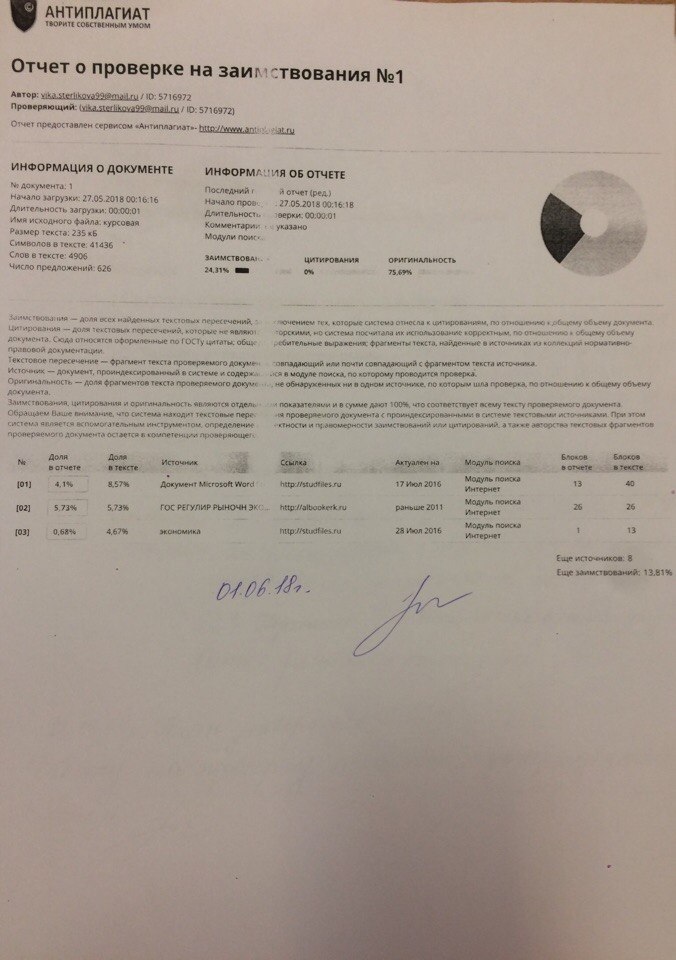 